Тема: Прием умножения для случаев вида 23х4; 4х23. Цель: Организовать деятельность учащихся по знакомству с приемом умножения двузначных чисел на однозначные. Задачи:1. Создать соответствующий эмоциональный настрой, психологически подготовить учащихся к усвоению нового материала. 2. Познакомить с новым приемом умножения. 3. Отработка вычислительных навыков. 4. Упражнять в решении задач.                                                                Ход урока1. Настраиваемся на урок. Девиз урока. “Давайте, ребята, учиться считать,Делить, умножать, прибавлять, вычитать. Запомните все, что без точного счета не сдвинется с места любая работа”. - По карточкам на доске расскажите, чем мы будем заниматься на уроке?- С чего вы хотите начать урок?(С разминки). - А затем?(Расставляя карточки по порядку). - За правильные ответы на уроке кладите жетон. 2. Разминка (работа с цифрами). - Угадайте зашифрованное слово. (На доске). 30 х 2 	х 	80с	60 : 3 	е 		400у6 х 7 	п 	60х 	42п4 х 20 	с 		20с800 : 2 	у 		- Какое слово у вас получилось? (Успех). - Что нужно для достижения успеха?(Ответы детей). - Я желаю вам успеха на уроке!3. Новая тема.- Сейчас мы перейдем к новому материалу. Во время работы определите, пожалуйста, тему нашего урока. - Выполните действия. Кто первый правильно сосчитает поднимает карточку. - Прошу пожаловать на математический стул. 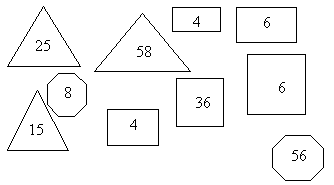 - Найдите сумму чисел в треугольниках. - Узнайте частное чисел в кружках. - Вычислите разность чисел в квадратах. - Сосчитайте произведение чисел в прямоугольниках. - Возникает затруднение. - В чем проблема?(Не умеем умножать двузначное число на однозначное). 4 х 6 х 4 = ?- Так значит чему мы должны сегодня научиться?(Умножать двузначное число на однозначное). - Подумайте, как можно найти значения выражения 24 х 4. 24 х 424 + 24 + 24 + 24 = 9624 х 4 = (20 + 4) х 4 = 20 х 4 + 4 х 4 = 96- Какой способ рациональнее?- Почему?(Т. к. легче производить вычисления). - Давайте составим план наших действий. Алгоритм: 1. Заменили…2. Умножили…3. Результаты сложили…4. Работа в тетради. - Используя составленный алгоритм, найдем значение нескольких выражений:25 х 3 = 4 х 22 =- Как считать?- Комментируем хором, записываем. (Надо воспользоваться переместительным свойством умножения). 5. Работа в парах. Взаимопроверка. 19 х 33 х 24(Меняются тетрадями, проверяют). - Кто получил пятерки? Поднимают карточку. - Молодцы!- Какие встретились затруднения?(Во 2-ом примере использовали переместительное свойство умножения). - Закройте глаза, расправьте плечи. Голову опустите медленно, повторите, как умножить двузначное число на однозначное. - Откроем глаза и повторим в слух. (Заменяем двузначное число, на сумму чисел, умножаем каждое на число, результаты складываем). 6. Динамическая пауза. Поработали мы дружно,  А теперь поспать нам нужно, (Кладут голову на парту, закрыв глаза).  Тише, тише, тишина.  В нашу комнату пришла.  Умножали, умножали, Очень, очень мы устали.  Раз, два – выше голова, Три, четыре – руки шире.  Пять, шесть – тихо сесть.  Посидим, отдохнем И опять считать начнем. 7. Работа с задачей. - Расскажите, что вы знаете о задачах?Задачи - это такие особенные математические рассказы, в которых нужно догадаться, какие действия нужно выполнить и в каком порядке, чтобы узнать ответ на ее вопрос. - В задаче есть условие и вопрос, данные и искомые числа. - Еще они бывают с избыточными данными и недостающими данными. - К одному условию можно поставить разные вопросы и получить разные задачи, а решения у них могут быть и разные, и одинаковые. - Еще можно сказать, что данные всегда встречаются в условии, а искомое в вопросе. - Еще бывают логические задачи, в них не нужно выполнять действия, а нужно только правильно рассуждать. - Бывают задачи, связанные между собой (например: обратные задачи). - Бывают простые и составные. - Читаем задачу. “К каждому пиджаку пришивали по 5 больших пуговиц и по 6 маленьких. Сколько всего пуговиц потребуется для 8 пиджаков?”- Какая это задача?(Составная). - Составьте из нее простую. - Садимся в группы по уровням. (Заранее даю задания разного уровня. Задачи написаны на карточках.)Уровень 1. - Сначала узнайте сколько всего пуговиц пришивают на один пиджак. Потом, сколько пуговиц потребуется для 8 пиджаков. Уровень 2. - Решите задачу одним способом. Уровень 3. Решите задачу двумя способами. (Решают, проверяем - оба способа записываются на доске.)Способ 1. 	Способ 2. 1) 5х8=40(п.) 	1) 5+6=11(п.)2) 6х8=48(п.) 	2) 11х8=88(п.)3) 40+48=88(п.)- В каком из способов решения задачи был использован новый вычислительный прием? (во втором). 8. Самостоятельная работа. Работа с перфокартами. - Проверим, как вы поняли тему: умножение двузначного числа на однозначное. - Решаете примеры, результаты записываете в кружочки. - Результаты в кружочках соедините в порядке возрастания. Вариант 1. 	Вариант 2. 6х11 = 0 	15х2 =0 	3х14=0 	10х2 =015х5 = 0 	9х9 = 0 	8х8= 0 	27х3 =033х3 = 0 	3х32 =0 	3х32 = 0 	19х5 =0- Что у вас получилось?(Цифра 5). - Кто правильно решил примеры, сразу получил оценку за свою работу. - Поднимите вверх свои пятерки. 9. Итог урока. - Кто хорошо понял новый вычислительный прием, поднимает карточку с восклицательным знаком. - Тот, у кого еще есть сомнения, поднимает карточку с вопросительным знаком. - Конечно, над этим вычислительным приемом мы будем работать и дальше. По этому у кого и остались сомнения, то на следующем уроке математики мы их разрешим. 10. Домашнее задание. - Составить карточку по пять примеров такого случая умножения для своего соседа по парте. Правильные решения своих составленных примеров записать в тетрадь для оценивания.Открытый   урок   по   математике  в 3 б  классе:«Умножение двузначного числа на однозначное.»                                                Учитель: Еспергенова Р.Н.